Ежемесячная школьная газета №1. 12 декабря 2013 г. 6 «А» классаМуниципального казенного общеобразовательного учреждения №5 г.Беслан Правобережного района Читайте в номере:Это интересноПосмеёмся?Познавательно ПраздникиВести из классаЗдоровье Мы умеем отдыхатьПрогноз погоды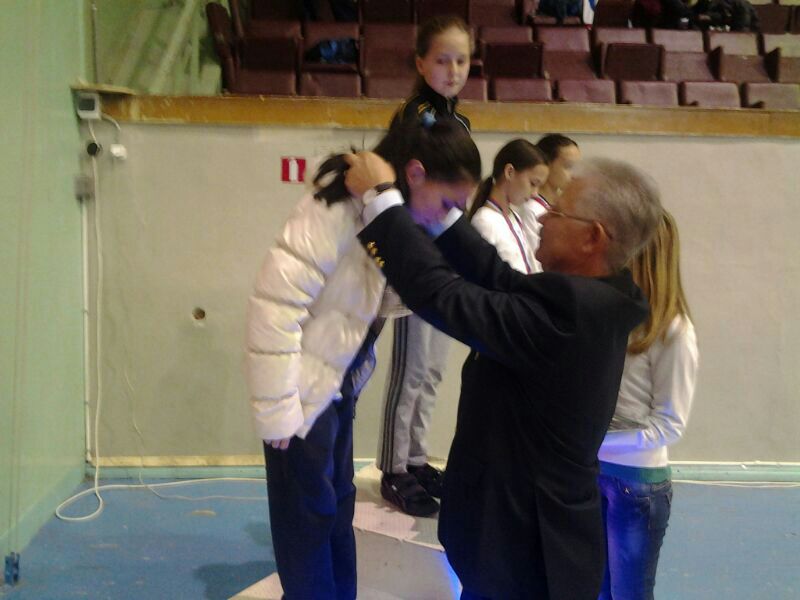 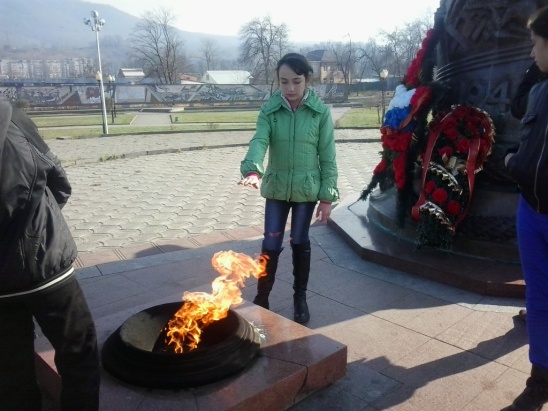 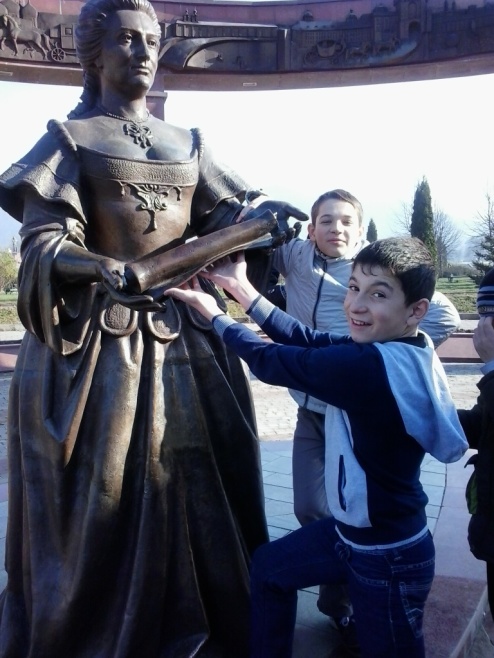 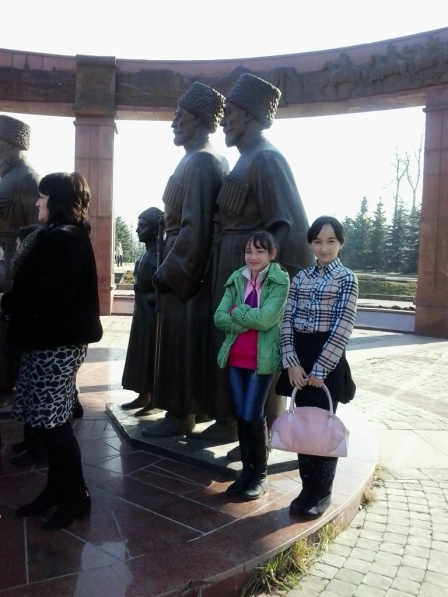 Это интересно!!!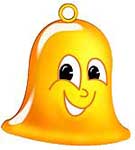 Знаете ли вы, что слово «школа» происходит от греческого scole – досуг, праздность, отдых. Что же за удивительная метаморфоза произошла с этим словом, что оно стало означать учебное заведение, которое является буквально главной работой школьников? Мы стараемся, чтобы школьная жизнь для детей  была радостной, поэтому любим следовать советам мудрых «Зачем учить с горькими слезами тому, чему можно выучить с улыбкой?» Знаете ли вы, что в переводе с латинского «школа» - лестница, а именно скалистая лестница, ступеньки которой ведут вверх. Школа для ребѐнка есть скалистые, трудные, требующие силы, воли и усердия ступеньки восхождения и возвышения. А помощником в этом восхождении является учитель.  Если принять это во внимание, то тогда нашу учѐбу можно рассматривать как совместное путешествие по  лесенке познания, итогом восхождения по которой  будет  достижение высот и блистание всеми гранями ума и благородства. А помогают нам в этом три силы:  хочу, могу, надо и три главных добродетели: вера, надежда, любовь.Преодолевая нравственные и познавательные барьеры, ребѐнок вместе с наставником идѐт по пути утверждения и  успеха. Школа – это дорога к мудрости, ведь каждый человек за годы обучения взрослеет и становится мудрее. Поэтому  1 сентября  — праздник начала нового учебного года, замечательный день, в который  самое время  вспомнить о самом важном: о мудрости в жизни. Пусть в жизни  и детей, и взрослых всегда будет место знанию и  мудрости, которые помогают справляться с житейскими неурядицами. «Все начинается со школьного звонка» - поѐтся в известной песне. «Век живи, век учись» - говорит нам народная мудрость.  «Знание  — сила»   так  переводится оригинальное выражение Френсиса Бекона  «Knowledge itself is power», (которое дословно означает «знание само по себе сила»). Желаем отличных оценок и крепких знаний учащимся, а учителям побольше здоровья и терпения!!!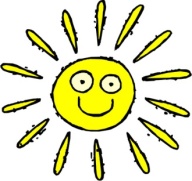 Выдержки из школьных сочинений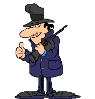 1.Глаза смеялись веселой улыбкой
2. Маяковский спал, положив под голову колено
 3.Петр первый ходил по городу с большими ножницами и обрезал боярам бороды. Бояре отвечали ему взаимностью
4. «Князь тихо на череп коня наступил и молвил: «Спи друг одноногий»
5.Тарас Сказал: Чем я тебя породил, тем я тебя и убью»
6.Фамусов разбирает людей не по внешности, а по внутренностям. 7.Лермонтов родился в деревне, когда его родители жили в Москве
8.Татьяна бегала с растрепанными волосами и искала бумажку
9.Она рвала цветы и кормила мать
10. Ленский жил, но не до конца, он умер на дуэли
 11.Мальчик прицельно бросил мяч в ворота, но не очень точно, да и вообще не попал.
12.Есть ли положительный герой в басне Крылова «Ворона и лисица»? – Положительный герой басни Крылова – сыр.
13. Катерина бросилась в реку по личному делу
14. Гагарин был первым проходимцем в космосе
 15.Мне понравился Медный всадник тем, что как он тихо сидит на коне, размахивая руками.
 16.Пятнадцать лет готовился этот памятник выйти в свет.Обратите внимание!!!До конца II четверти осталось  всего 17 дней.У нас в классе есть ученики, которым стоит подтянуться.Албегова Дзера,Дзобаева Милена,Хадонов Хасан.Ребята, есть еще время ! Стоит прислушаться!!!Будь вежлив — здоровайся!  Приходя в школу, здоровайся со всеми учителями и техническим персоналом. Носи сменную обувь! Сменная обувь не должна оставлять черных полос на полу, должна быть легкой и удобной.Соблюдай личную гигиену. Чистота и гигиена – залог здоровья. На уроке выключай мобильный телефон и прячь в портфель! Не опаздывай на урок! А если опоздал. Извинись и объясни причину опоздания. Не забывай учебные принадлежности! Будь внимателен на уроке! Слушай учителя, не отвлекайся, не разговаривай. Если хочешь что-то сказать—подними руку—не кричи с места! Не бегай на перемене!  Носи светоотражатель — будь заметным! С наступлением темного времени суток Праздники в декабре.12.12 – День Конституции Российской Федерации31.12 – Последний день года.Вести из класса.Дзгоев Геор занял 1 место по плаванию в Нальчике ,которое прошло в октябре.Томаев Хасан почти месяц отдыхал и учился в лагере и получил грамоту по веселым стартам.Цагаева Зарина заняла 2 место в Таганроге по тхеквандо.  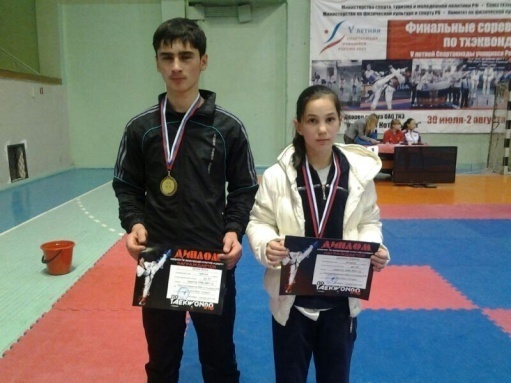 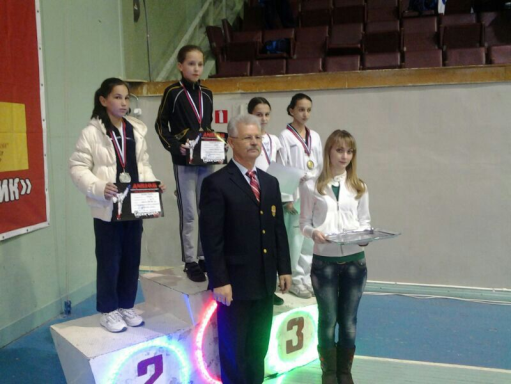 Хамицев Мурат вместе со своей футбольной командой занял первое место по футболу в Италии.Туаева Ирина заняла в математическом конкурсе «Кенгуру» 2 место по району.В ноябре состоялся матч по футболу между 5 и 6 кл. В этом матче победила команда 6 кл.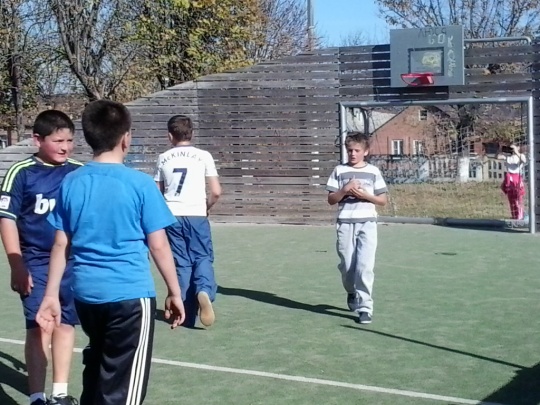 Наша команда во главе с Аланом Дзамболатовичем заняли 1  место в веселых стартах , посвященных борьбе против наркотиков.Состав команды:Фриева Залина (8 а ),  Дзасохов Тимур (6 б),Мамсуров Арсен (6 а),Хадонов Хасан (6 а),Таболв Давид (6 б), Дзгоев Георгий (6 а),Гусова Залина (6 а),Цомартова Милена(6 б). 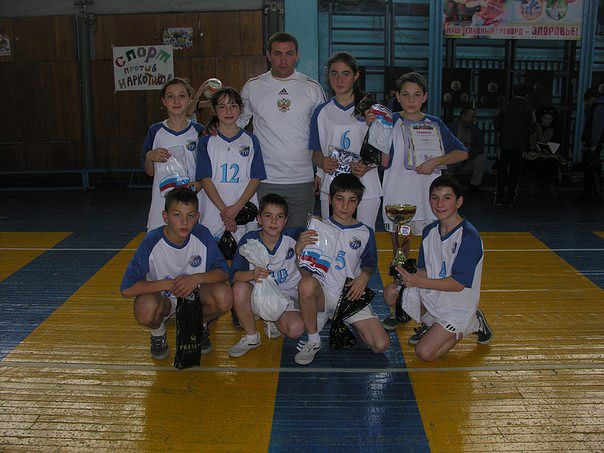 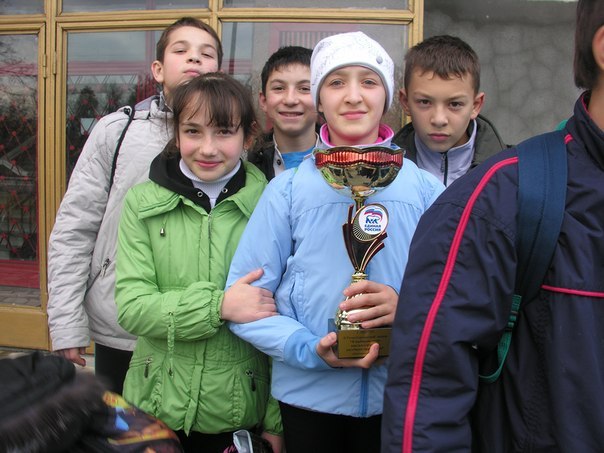 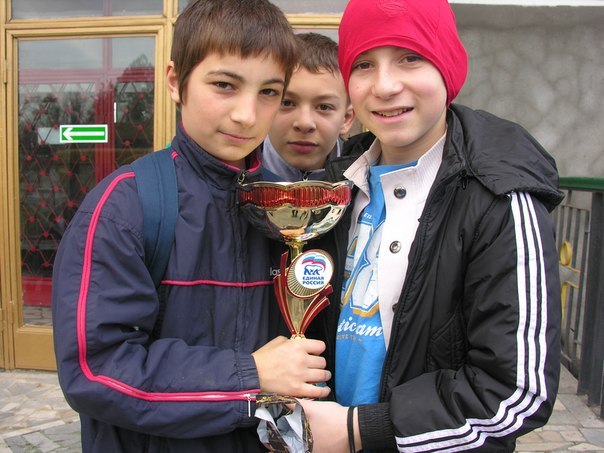                                                                         Поздравляем всех ))НАШЕ здоровье… Будьте здоровыМы умеем отдыхать.В первом полугодии мы уже аж два раза съездили на отдых. Первый раз мы поехали в развлекательный центр «Столица» всем классом .али вместе с 5 -ми классами на аллею славы во Владикавказе и конечно же в нашу любимую «Столицу»..))Целый день играли в различные игры ,в игровые автоматы, в боулинг, смотрели  фильмы. И хотелось бы повторения.))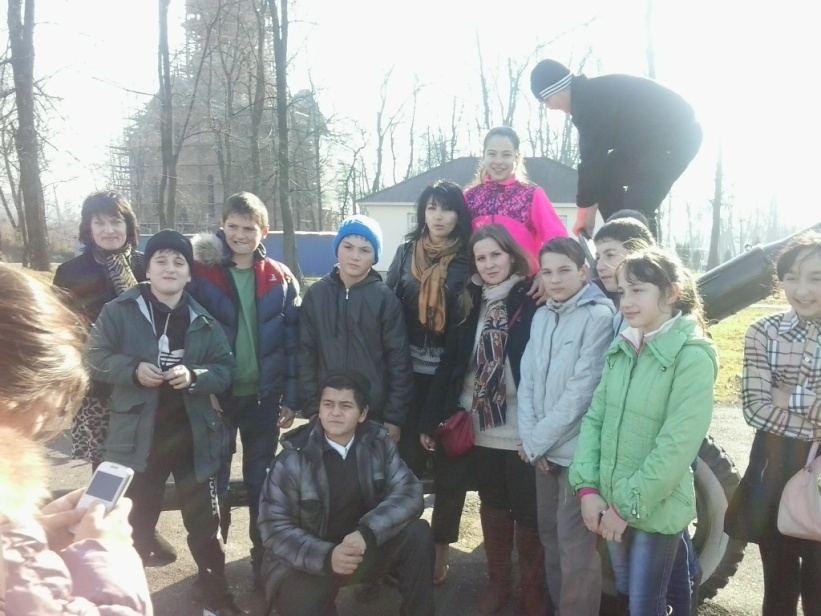 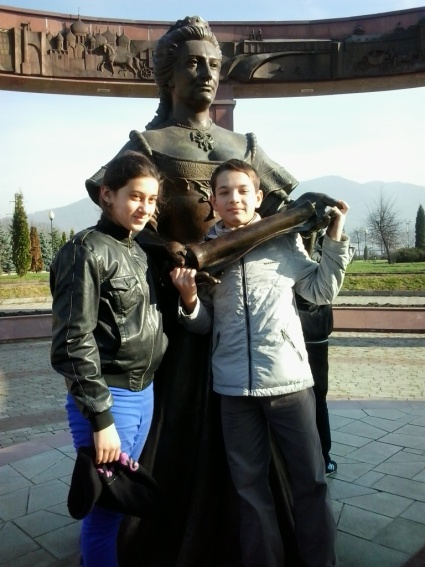 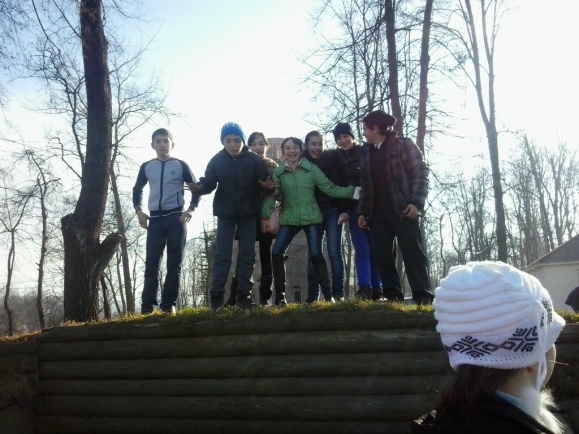 Прогноз погоды в Беслане на 5 дней.12 декабря- пасмурно, небольшой снег,-7,13 декабрямалооблочно,-215 декабря,пасмурно,снег,-616 декабря,ясно,-317 декабря,ясно,-2Данные о  прогнозе погоды предоставлены «Интернетом»..И что бы мы без него делали?))Читайте в следующем номере:Как мы встретили Новый год и провели каникулы.Наша успеваемость.Школьные вести.О неделе математики. Итоги.Адрес редакции: РСО- Алания, Правобережный район, г.Беслан, МКОУ СОШ №5,2 этаж,6 кабинет.Редактор- Черджиева Диана, Мамсуров АрсенКорректор -Томаев Хасан, Дзицоева ДзерассаКорреспонденты -Албегова Дзерасса, Смайлиева Диана, Хадонов Хасан, Дзгоев ГеоргийФотожурналист- Таутиева  ДзерассаДизайнер- Гусова Залина, Дзобаева МиленаДЕДЫ МОРОЗЫ РАЗНЫХ СТРАН МИРАПусть в Новом Году Вам всюду сопутствует удача, а все Ваши благие начинания будут иметь хорошее продолжение. Счастья и мира в Ваш дом!28 ноября во всем мире отмечался ДЕНЬ МАТЕРИ.Дорогие наши мамочки!Поздравляем сердечно Васс этим днем!Пусть каждый шарик означает мечту, которая обязательно исполнится!!!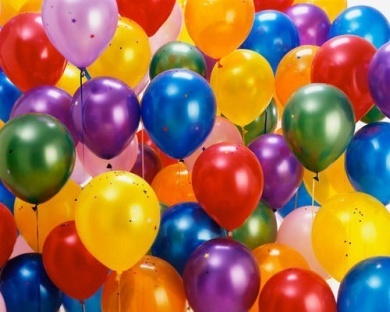 ВитаминыГде содержитсяДля чего необходимоАМолоко, масло, яйца, рыбий жир, свежая зелень, морковь, абрикосы, персики.ЗрениеРостКожаКостиВ  (несколько видов)Хлеб ржаной, неочищенный рис, дрожжи, печень, соевые бобы, горох, мясо.Помогает перерабатывать вещества пищи.Кровь, нервы, кожа.СЧерная смородина, апельсины, лимоны, помидоры, картофель, свежая зелень.Кровеносные сосуды. Заживление ран. Защита от простуды.ДРыбий жир, молоко, яйца, масло, солнечные лучи.КостиЗубыКСвежая зелень, печень.Свертываемость крови.